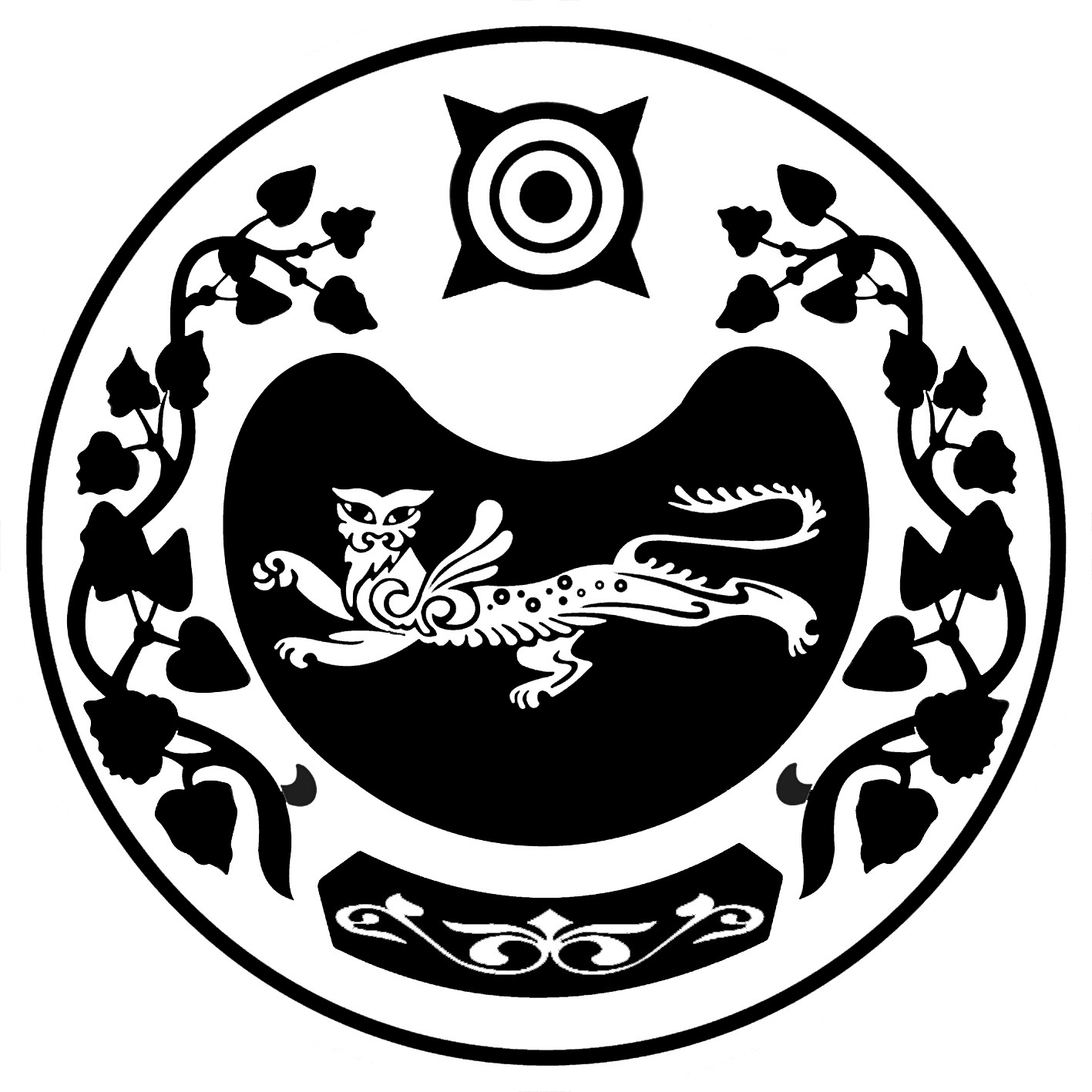 РОССИЯ ФЕДЕРАЦИЯЗЫ	                         РОССИЙСКАЯ ФЕДЕРАЦИЯ      ХАКАС РЕСПУБЛИКАЗЫ	                         РЕСПУБЛИКА ХАКАСИЯ       ПИЧЕ ПАЗЫ  ААЛ                                        АДМИНИСТРАЦИЯ      ЧОБIНIН  ПУДIЗI		                         ВЕРШИНО- БИДЖИНСКОГО                                                                                СЕЛЬСОВЕТА   ПОСТАНОВЛЕНИЕ с. Вершино-Биджа от 09.08.2021                                                                                    	№  56-п                 О внесении изменений в  Постановление 36-п от 20.05.2021 "О мерах по реализации Решения Совета депутатов Вершино-Биджинского сельсовета от 25.12.2020 г. № 14 «О бюджете муниципального образования                                                                           Вершино-Биджинский сельсовет Усть-Абаканского района                                                          Республики Хакасия на 2021 год и плановый период 2022 и 2023 годов»В соответствии с Решением Совета депутатов Вершино-Биджинского сельсовета от 25.12.2020 № 14 «О бюджете муниципального образования Вершино-Биджинский сельсовет Усть-Абаканского района Республики Хакасия на 2021 год и плановый период 2022 и 2023 годов», Администрация Вершино-Биджинского сельсовета  ПОСТАНОВЛЯЕТ: 1. Внести изменения в статью 8 Постановления № 36-п от 20.05.2021 "О мерах по реализации Решения Совета депутатов Вершино-Биджинского сельсовета от 25.12.2020 г. № 14 «О бюджете муниципального образования                                                                           Вершино-Биджинский сельсовет Усть-Абаканского района                                                         Республики Хакасия на 2021 год и плановый период 2022 и 2023 годов»  :1.1 статью 8 читать в следующей редакции:       Установить, что получатели средств бюджета поселения при заключении муниципальных контрактов (договоров) о выполнении работ и оказании услуг за счет средств бюджета поселения не вправе предусматривать авансовые платежи, если иное не установлено нормативными правовыми актами Российской Федерации, а также за исключением следующих случаев:                   1) в размере до 100 процентов суммы муниципального контракта (договора), но не более лимитов бюджетных обязательств, подлежащих исполнению за счет средств бюджета муниципального образования Вершино-Биджинский  сельсовет в 2021 году, - по муниципальным контрактам, договорам об оказании услуг связи, об обеспечении спутниковой связью, об оказании услуг по обеспечению доступа к программам технического сопровождения, о подписке на печатные издания и об их приобретении, об обучении на курсах повышения квалификации, и об оказании информационно-консультационных услуг в форме проведении семинара, о проведении государственной экспертизы проектной документации и результатов инженерных изысканий, приобретении авиа- и железнодорожных билетов, путевок на санаторно-курортное лечение, путевок для детей в организации отдыха и их оздоровления, услуг по регистрации участников выставок и конференций, оплата за оказание гостиничных услуг, а также по договорам обязательного страхования гражданской ответственности владельцев транспортных средств;                   2) в размере до 60 процентов суммы муниципального контракта (договора), но не более лимитов бюджетных обязательств, подлежащих исполнению за счет средств бюджета муниципального образования Вершино-Биджинский сельсовет в 2021 году,- по муниципальным контрактам, договорам об оказании услуг за подключение (технологическое присоединение) к системам водоснабжения, водоотведения, теплоснабжения и к электрическим сетям;                  3) в размере до 70 процентов суммы муниципального контракта (договора), но не более лимитов бюджетных обязательств, подлежащих исполнению за счет средств бюджета муниципального образования Вершино-Биджинский сельсовет в 2021 году, - по муниципальным контрактам, договорам об оказании услуг электроснабжения;                  4) в размере до 30 процентов суммы муниципального контракта (договора), но не более лимитов бюджетных обязательств, подлежащих исполнению за счет средств бюджета муниципального образования Вершино-Биджинский сельсовет в 2021 году, - по муниципальным контрактам, договорам, об оказании услуг теплоснабжения;                  5) в размере, не превышающем 30 процентов суммы договора (муниципального контракта), но не более доведенных лимитов бюджетных обязательств за счет средств бюджета муниципального образования Вершино-Биджинский сельсовет в 2021 году, - по другим договорам (муниципальным контрактам) о поставке товаров, выполнении работ и оказании услуг, если иное не предусмотрено законодательством Российской Федерации и Республики Хакасия.2. Контроль за выполнением настоящего постановления оставляю за собой.3. Постановление вступает в силу со дня его подписания.Глава Вершино-Биджинского сельсовета                                         А.Ф. Куцман